Логопедическое занятие.21.04.20. ( ОВЗ  3 классы) Время  15 50.Тема : " Сочинение по наблюдениям "  Весна.Рассмотри картинку.Какое время года на ней?Назови признаки весны.Что делают в садах и огородах люди весной?Устно составь рассказ о весне.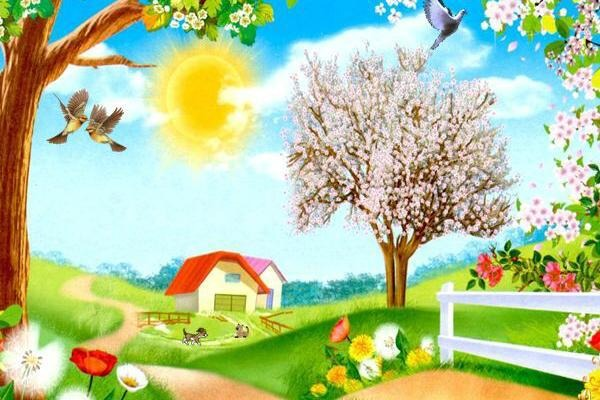 